		Elk River City Council Meeting Minutes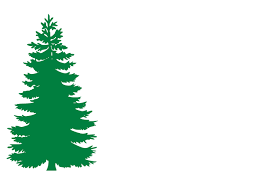 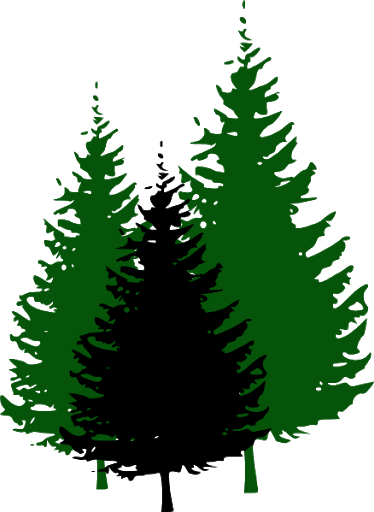 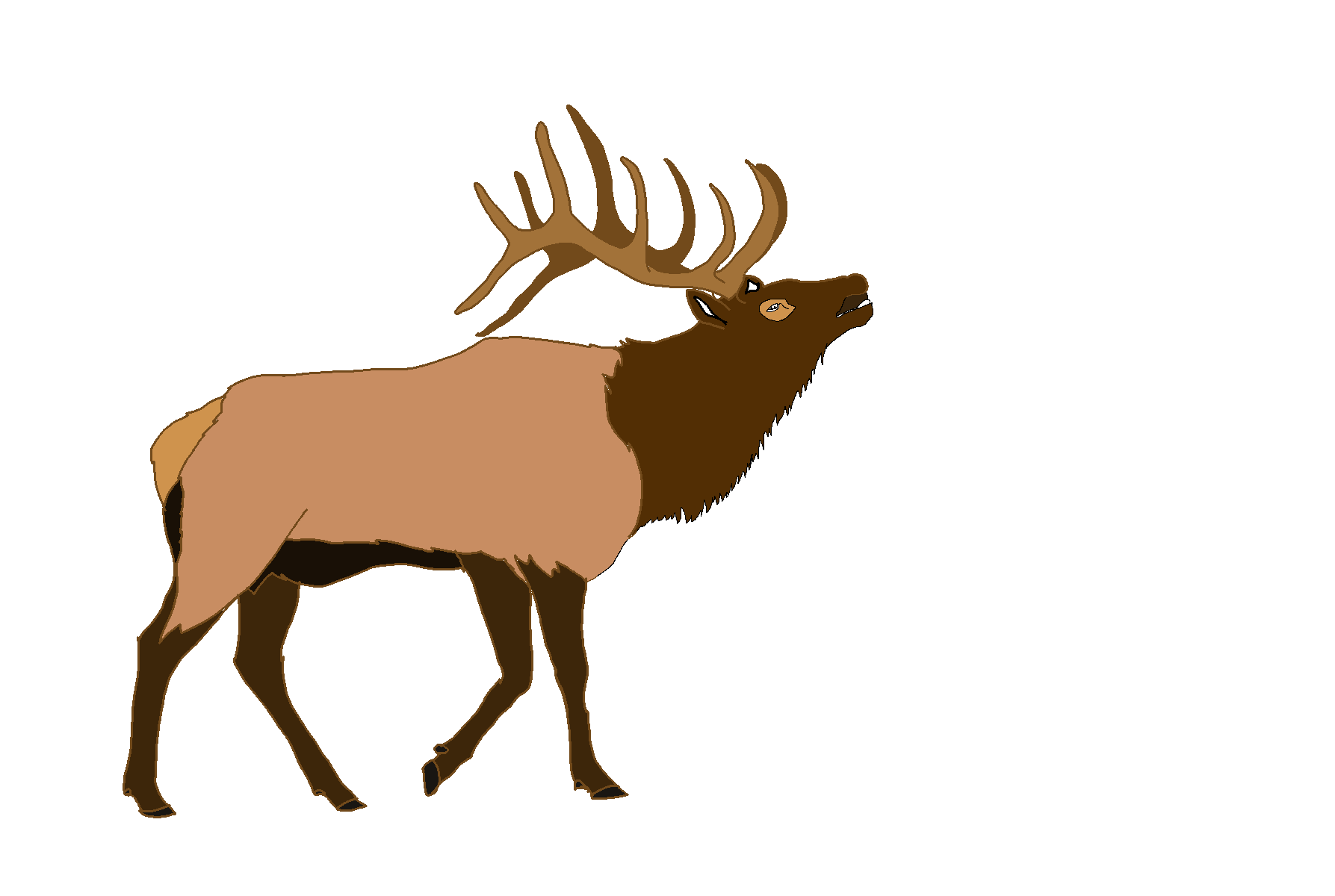 		Wednesday, September 13, 2023 – 9:15 a.m.	Andrew Bloom Community Center, 112 South Second Street, Elk River, IdahoMembers Present: Mayor Dave Brown, Councilwoman Tena Williams, Councilwoman Diana Olson – phone, Councilwoman Marsha Martin, Councilwoman Connie McCartneyStaff Present: Christina Bartlett: Clerk/TreasurerVisitors: Michelle Bly: TD&H Engineering, JW Ingraham: Assistant Fire Chief, Carrie Ball, Max MaxwellCall to order: Mayor Dave called the meeting to order at 9:15 a.m.  Pledge of Allegiance: was said.Approve minutes August 9, 2023 Council Meeting: Councilwoman Williams made a motion to accept the minutes from the August 9, 2023 council meeting. Councilwoman Martin 2nd.  Roll call vote: Councilwoman Williams – aye, Councilwoman Olson – aye, Councilwoman Martin – aye, Councilwoman McCartney – aye. Motion Carried.Financial Report: Councilwoman Williams made a motion to accept the financial report. Councilwoman McCartney 2nd.  Roll call vote: Councilwoman Williams – aye, Councilwoman Olson – aye, Councilwoman Martin – aye, Councilwoman McCartney – aye. Motion Carried.  Pay bills: Councilwoman McCartney made a motion to pay the bills.  Councilwoman Martin 2nd.  Roll call vote: Councilwoman Williams – aye, Councilwoman Olson – aye, Councilwoman Martin – aye, Councilwoman McCartney – aye. Motion Carried.Visitors: no commentsReportsClerk: doing what has to be done, trying to work more hours in at the office.Public Works: Randy is gone at the IRWA conference today. Dave reported for Randy and himself that they both had been working with the Clearwater Highway District, CHD, to coordinate doing pavement work on Front Street while they had Herco in the area to do work for them this fall. 	Option 1 was to do 1,000 square feet of patch work for $8,300. Herco was honest saying that Front Street is so deteriorated in spots that they weren’t sure even where to start doing patch work.	Option 2 was to do a skin patch overlay, 25 feet wide by 1,050 feet long, for $39,562. It would by the City 2-3 years to find grant monies for a total redo.This morning Dave heard from Herco that The CHD was backing out of doing their project in Elk River. Councilwoman Williams said that she had heard rumors about that too. She contacted Michelle Bly about finding options for monies and was referred to Laila Kral at LHTAC. Laila gave her information on the LHRIP grant program through them. If we have our public works employees complete T2 training courses through them it will give the city more points on the grant application. If they complete the LHTAC flagger and first aid courses there is also extra points on grant applications. Laila told Councilwoman Williams she is more them willing to look over and give suggestions on the application. Michelle Bly recommended that the city try to hold off on doing anything this fall. She feels the $39,000 could be better spent as match for other grants. That the LHRIP grant, if awarded, could be used to do the short term fix while larger grant monies could be secured to do the major reconstruction that Front Street needs. Michelle said there is a LHTAC grant workshop at the end of the month that she will be attending and will bring information back to the City. Council agreed that the better option would be to hold off on doing anything this fall.  Mayor Dave agreed.Mayor: see “public works” report. Council: none.Fire Department: JW reported that the Fire Department will be flushing fire hydrants September 23rd & 24th. Christina will post it on Facebook and put flyers up around town. They have settled on a new fire department meeting time to get the most people to attend: the second Sunday of the month at noon.Ambulance: Nothing at this timeCouncil Business ItemsWastewater Facilities ProjectA. Update: Michelle Bly heard that things were still on track to go out to bid this fall so that construction could begin in the spring.B. Approve Community Development Block Grant reimbursement request #11 Councilwoman Williams made a motion to approve, Councilwoman Martin 2nd. Roll call vote: Councilwoman Williams – aye, Councilwoman Olson – aye, Councilwoman Martin – aye, Councilwoman McCartney – aye. Motion Carried.Elk River Camper Committee possible update: Councilwoman Olson reported that they will have a draft ready to present to council at the October meeting.Residents Solid Waste tax possible update – Mayor Dave reported that he heard the County was waiting on the legal department. He will check back in with them.City Hall Flood proofing – The Idaho Youth ChalleNGe Academy came 3 times to prep and paint the basement. The Museum is getting ready to set back up.Elk River Communication update – noneMeeting adjourned at 9:43 a.m.Minutes submitted by Christina Bartlett: City Clerk/Treasurer